Místa  a  termíny  setkáníZávěrečné zkoušky proběhnou po dohodě s účastníky v prosinci 2020 nebo v lednu 2021.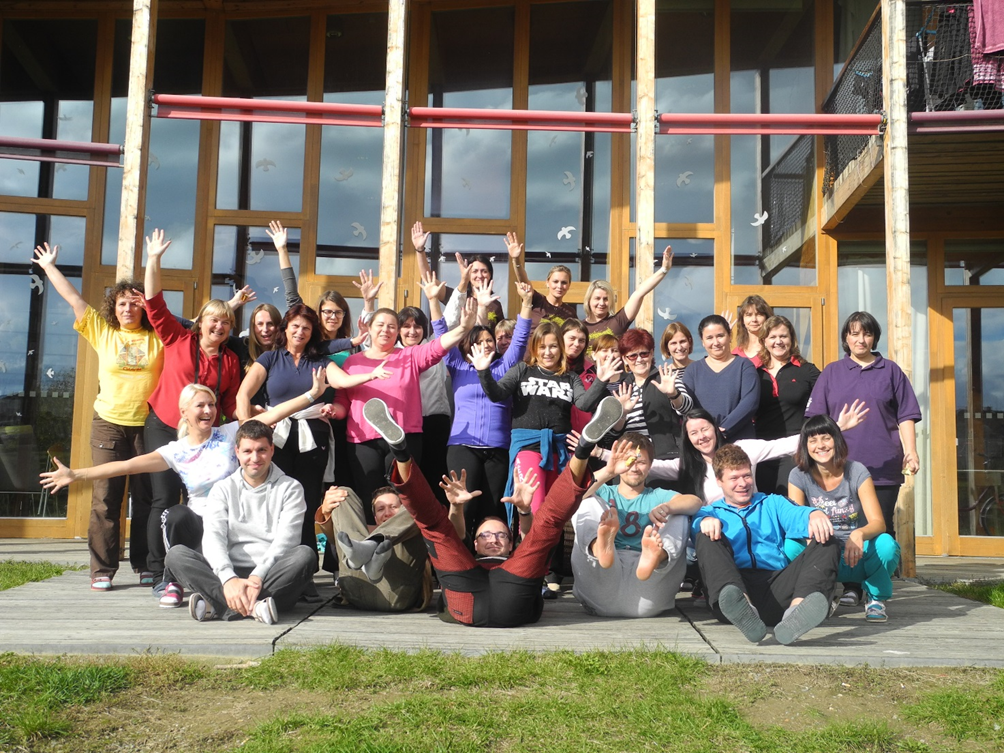 Specializační studium pro školní koordinátory EVVO Specializační studium pro školní koordinátory EVVO 15. – 17. 11. 2019Sluňákov, Horka nad Moravou27. 2. – 1. 3. 2020Lipka – Jezírko a Kamenná, Brno 17. – 19. 4. 2020Sluňákov, Horka nad Moravou20. – 23. 5. 2020Starý Hrozenkov, Bílé Karpaty17. – 23. 8. 2020SEVER, Horní Maršov, Krkonoše25. – 27. 9. 2020Švagrov, Jeseníky